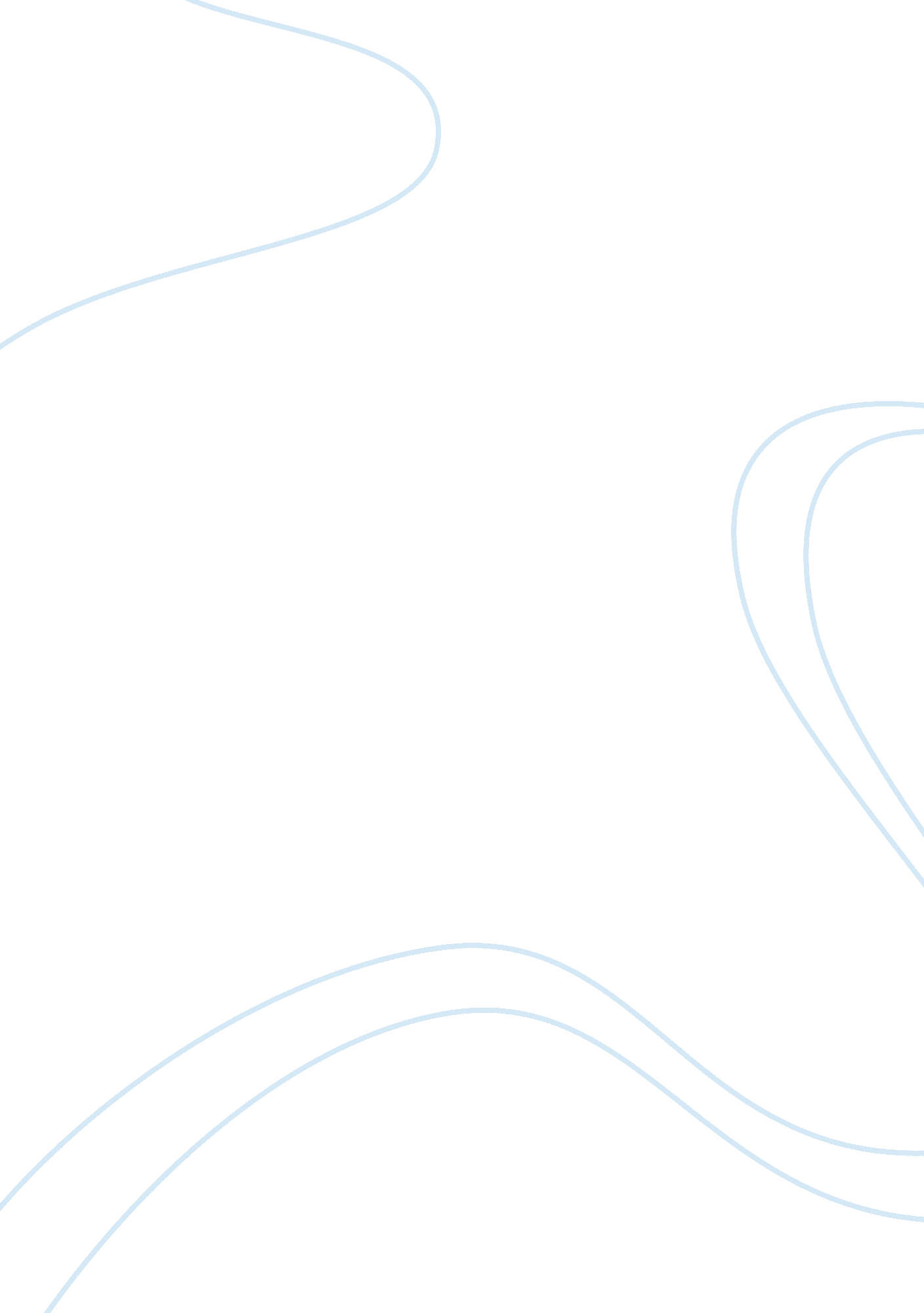 The needed implementation of cruelty-free branding for the sake of environmentBusiness, Marketing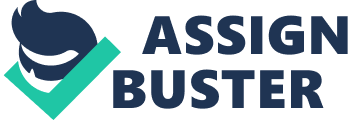 Going cruelty-free might be apparent for honest factors, yet do you know just what dirty little secrets conceal behind animal viciousness? I’ve pinpointed some of the most effective, less-obvious reasons to ditch your traditional cosmetics and make room for animal-friendly options! 1. Cruelty-Free Cosmetics Are Less Harmful This is definitely true generally. Due to the fact that the components utilized by cruelty-free brands have a tried and tested safety and security document, you’re way less likely to utilize an item that’s going to create you hurt and also adverse effects. In addition to this, several cruelty-free brands offer eco-friendly items free from possibly hazardous chemicals. This indicates that the components you’re placing on your body and also soaking up into your skin are all-natural, and also don’t have a billions chemicals you can not pronounce and aren’t sure the beginnings of. 2. Cruelty-Free Brushes Are Way Cleaner Do you utilize any type of make-up brushes that are made from pet hair? The fact is, those brushes are nurturing a lots of bacteria as a result of the framework of the hairs. Those hairs trap oil as well as dead skin and also type microorganisms. They’re additionally more difficult to extensively clean. Simply puts, they’re filthy no matter exactly how typically you clean them. Makeup brushes made from artificial hair, on the various other hand, are more sanitary. They’re additionally much easier to correctly tidy. If you have oily or acne-prone skin, it’s particularly crucial making sure that your brushes are entirely tidy and also not exacerbating any skin problems. 3. You Can Support Indie Brands or Local Services It’s rather awesome to be able to support regional services and also independent brands! There are many hand-made, hand-crafted, top quality cosmetics business out there! Rather than purchasing your soaps and also shower gels mass-produced, offer those indie brands a try as well as you might be pleasantly surprised by their pure active ingredients, skin advantages, and also personal touch. If you wish to have a look at a really remarkable indie brand that makes the most natural dish soap there is then you must try to find Yaya Maria’s. It’s the only 100% nontoxic dish soap that actually works. 4. Animal Testing Isn’t Really Even Essential Surprisingly, companies that examine on animals in the U. S, Europe, and Australia do so since they decide to. Not since they have to. Animal testing for cosmetics is not needed by legislation in the substantial bulk of the world. Why do these firms examination on animals? Since they need to confirm that their items meet safety criteria. Here’s the point: there are multiple choices to animal testing that these firms could pick from, such as in-vitro tests (done on cells) or man-made cells. This suggests that all these business that aren’t cruelty-free only examination on animals not from requirement, however because they want to. Why support that? 5. The Examinations are Painful as well as Impact Rabbits, Pet Dogs, as well as Felines If you assume that lab rats are the only animals being checked on, reconsider. Mice, guinea-pigs, rabbits, canines, pet cats, and even primates are commonly made use of in pet examinations. Many of them have to suffer for cosmetics screening. And also if you think that these tests are as pain-free as a needle prick, you’re absolutely incorrect. Animal tests cause pain and also distress to the pets, as well as there’s no such point as pain-free animal testing. Think about the basic irritability examination which consists of dripping irritant chemicals into a rabbit’s eyes, occasionally causing loss of sight. Of course it injures! All-time Low Line The fact is that animal screening hurts and unnecessary. By supporting brands that don’t evaluate on animals, you’re able to encourage the firms that are making an actual difference. It’s better for you as well as much better for the animals! There’s no reason not to change. 